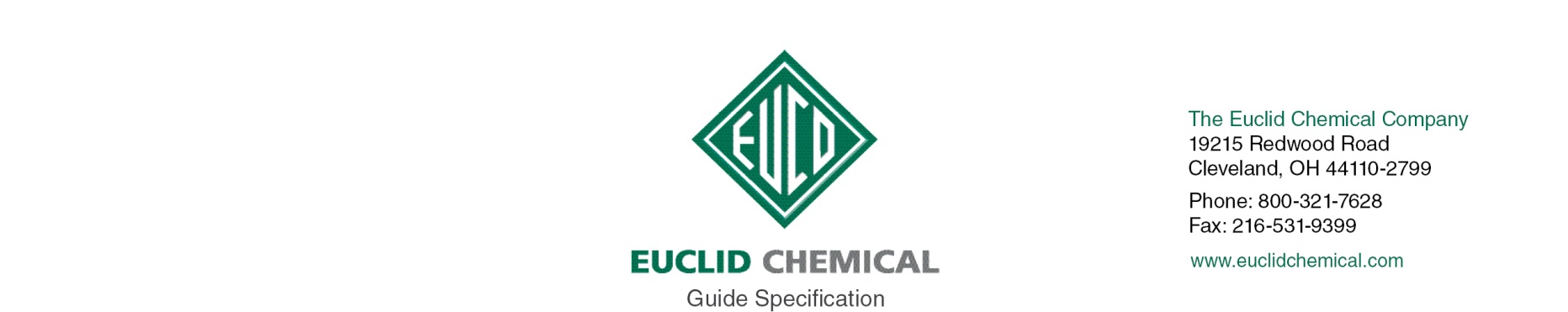 KUREZ DR-100Low VOC Dissipating Curing CompoundKUREZ DR-100 is a resin-based liquid membrane-forming curing compound that provides an excellent initial cure for concrete, then begins to break down and deteriorate upon exposure to traffic and UV light.{Note to Specifier: The paragraphs below are meant to be incorporated into Parts 2 and 3 of a standard CSI 3 Part Format specification, project’s General Structural Notes or directly onto the plans. They must be carefully reviewed by a qualified design professional and edited to meet the particular requirements of the project at hand, assure compliance with any governing building codes, and coordinate with other specification sections and drawings.}PART 2:	PRODUCT2.__CURING COMPOUND FOR CONCRETEA.	Concrete curing compound. A ready-to-use, dissipating compound for use on new, interior and exterior, horizontal and vertical concrete surfaces. Product shall conform to:  ASTM C 309, Types 1 and 1D, Class A & B AASHTO M 148, Types 1 and 1D, Class A & B	1. 	Product:Euclid Chemical Company (The); KUREZ DR-100 www.euclidchemical.com2.__	Manufacturer shall have ISO 9001 Quality Certification. PART 3: 	EXECUTION3.__ 	EXAMINATIONA. 	Examine concrete surfaces to receive curing compound. Notify specifier if surfaces are not acceptable. Do not begin surface preparation or application until unacceptable conditions are corrected.3.__	 SURFACE PREPARATIONEnsure surfaces are clean and free of standing water.3.__ 	APPLICATIONA.	For the best cure of freshly placed concrete, apply KUREZ DR-100 as soon as possible after finishing operations and/or immediately after the disappearance of the “sheen” of surface moisture.B. 	Apply curing compound to concrete surfaces in accordance with manufacturer’s written instructions.C. 	Apply compound at uniform coverage rate in accordance with manufacturer’s written instructions.D. 	Do not use as a bond breaker for tilt-up construction.E. 	Do not dilute curing compound.F. 	Cure concrete surfaces as specified in Section 03300.